Dia da terra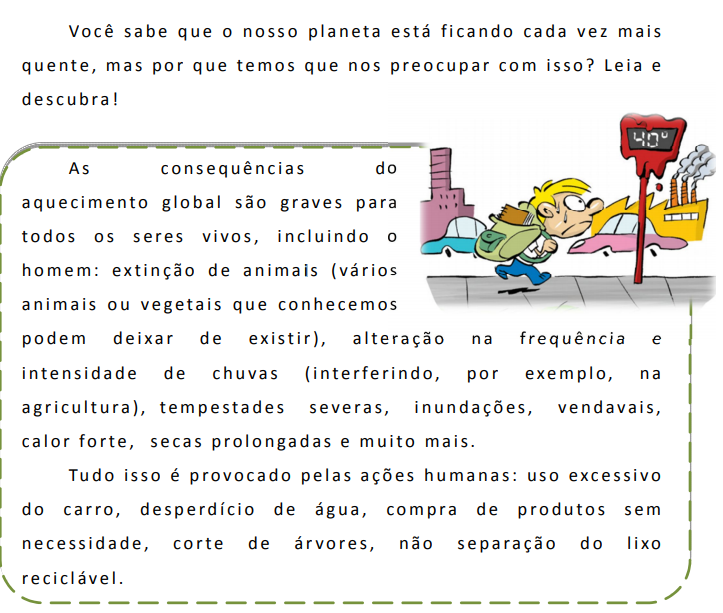 Questão 1Circule, no texto, as consequências do aquecimento global. Questão 2Observe a imagem abaixo. 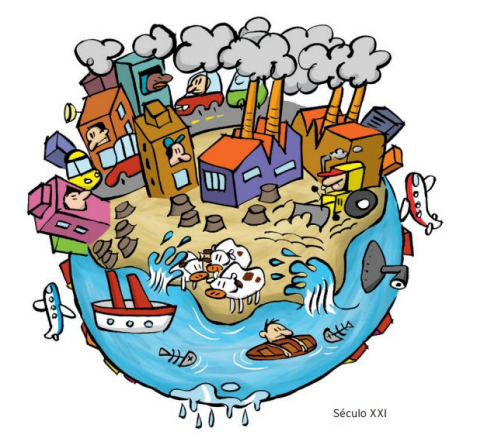 Quais são as ações que o homem realizou para o planeta ficar como está?____________________________________________________________________________________________________________________________________________________________________________________________________________________________________________________________________________________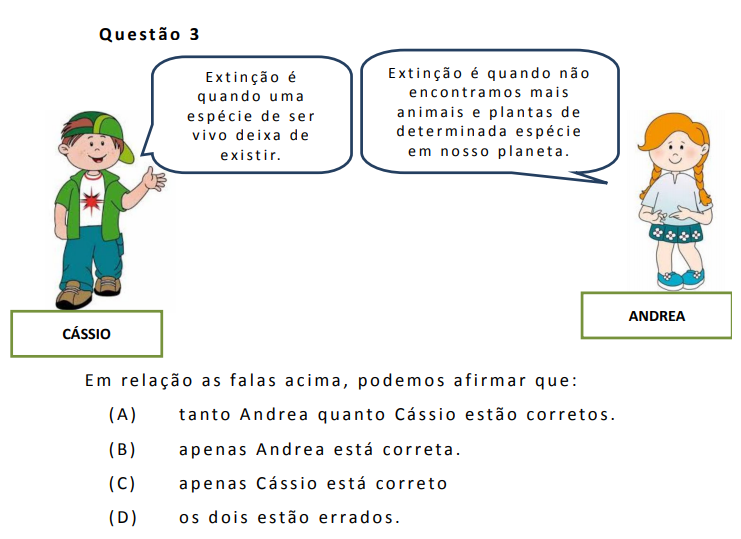 Questão 4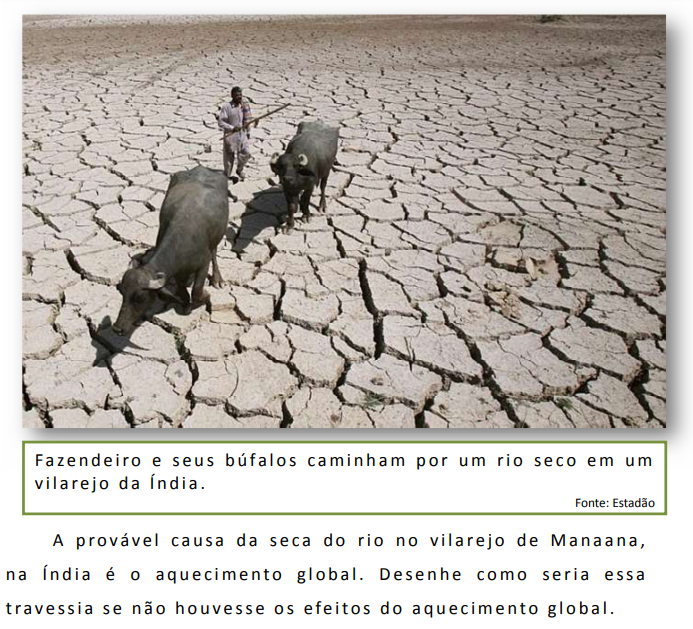 